         КАРАР                                                                       РЕШЕНИЕ16 июнь 2014й                                  № 325                              16 июня 2014гОб исполнении бюджета сельскогопоселения Метевбашевский сельсоветмуниципального района Белебеевскийрайон Республики Башкортостан за 2013 год	В соответствии со статьями 28,35 ФЗ «Об общих принципах местного самоуправления в Российской Федерации», статьями 10, 39 Устава сельского поселения Метевбашевский сельсовет муниципального района Белебеевский район Республики Башкортостан  Совет сельского поселения Метевбашевский сельсовет муниципального района Белебеевский район Республики Башкортостан  Р Е Ш И Л:	1.Утвердить отчет об исполнении бюджета сельского поселения Метевбашевский сельсовет муниципального района Белебеевский район Республики Башкортостан за 2012 год по доходам в сумме 3767600,83 рублей; по расходам в сумме 3820475,22 рублей, в том числе текущие расходы в сумме 3820475,22рублей согласно приложению № 1,3 к настоящему решению;	по распределению расходов бюджета сельского поселения Метевбашевский сельсовет муниципального района Белебеевский район Республики Башкортостан  по разделам, подразделам, целевым статьям и видам расходов функциональной классификации расходов бюджетов Российской Федерации за 2013 год согласно приложению № 2 к настоящему решению.         2.Настоящее решение вступает в силу со дня его опубликования.Председатель Совета сельского поселенияМетевбашевский сельсовет муниципальногорайона Белебеевский районРеспублики Башкортостан                                             М.М.Зайруллин     БАШҚОРТОСТАН РЕСПУБЛИКАҺЫБӘЛӘБӘЙ РАЙОНЫ МУНИЦИПАЛЬ РАЙОНЫНЫҢ  МӘТӘУБАШ  АУЫЛ СОВЕТЫАУЫЛ БИЛӘМӘҺЕ СОВЕТЫ452035, Мәтәүбаш  ауылы, Мәктәп урамы, 62 аТел. 2-61-45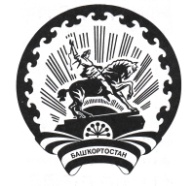 СОВЕТ СЕЛЬСКОГО ПОСЕЛЕНИЯМЕТЕВБАШЕВСКИЙ СЕЛЬСОВЕТМУНИЦИПАЛЬНОГО РАЙОНА БЕЛЕБЕЕВСКИЙРАЙОН РЕСПУБЛИКИ БАШКОРТОСТАН452035, с. Метевбаш, ул. Школьная  62 аТел. 2-61-45